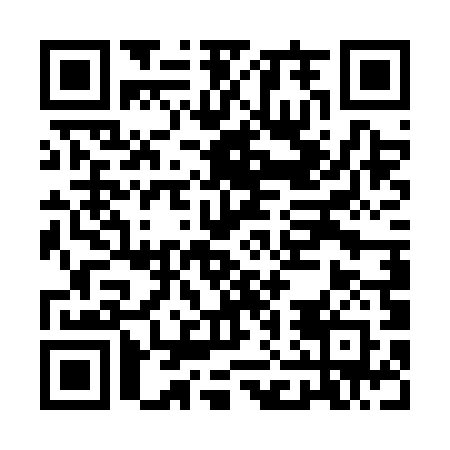 Ramadan times for Bovenistier, BelgiumMon 11 Mar 2024 - Wed 10 Apr 2024High Latitude Method: Angle Based RulePrayer Calculation Method: Muslim World LeagueAsar Calculation Method: ShafiPrayer times provided by https://www.salahtimes.comDateDayFajrSuhurSunriseDhuhrAsrIftarMaghribIsha11Mon5:115:117:0112:493:566:386:388:2112Tue5:095:096:5912:483:576:396:398:2313Wed5:065:066:5612:483:586:416:418:2414Thu5:045:046:5412:483:596:436:438:2615Fri5:025:026:5212:484:006:446:448:2816Sat4:594:596:5012:474:016:466:468:3017Sun4:574:576:4712:474:026:486:488:3218Mon4:544:546:4512:474:036:496:498:3419Tue4:524:526:4312:464:046:516:518:3520Wed4:494:496:4112:464:056:536:538:3721Thu4:474:476:3912:464:066:546:548:3922Fri4:444:446:3612:464:076:566:568:4123Sat4:424:426:3412:454:086:576:578:4324Sun4:394:396:3212:454:096:596:598:4525Mon4:374:376:3012:454:107:017:018:4726Tue4:344:346:2712:444:117:027:028:4927Wed4:314:316:2512:444:127:047:048:5128Thu4:294:296:2312:444:137:067:068:5329Fri4:264:266:2112:434:147:077:078:5530Sat4:234:236:1912:434:147:097:098:5731Sun5:215:217:161:435:158:108:109:591Mon5:185:187:141:435:168:128:1210:012Tue5:155:157:121:425:178:148:1410:033Wed5:135:137:101:425:188:158:1510:054Thu5:105:107:081:425:198:178:1710:075Fri5:075:077:051:415:198:188:1810:106Sat5:045:047:031:415:208:208:2010:127Sun5:015:017:011:415:218:228:2210:148Mon4:594:596:591:415:228:238:2310:169Tue4:564:566:571:405:238:258:2510:1810Wed4:534:536:551:405:238:278:2710:21